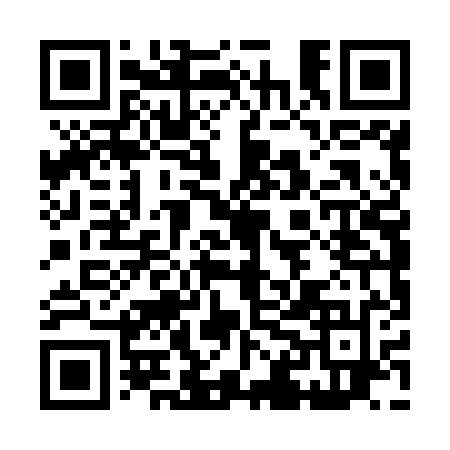 Prayer times for Boubin, Czech RepublicWed 1 May 2024 - Fri 31 May 2024High Latitude Method: Angle Based RulePrayer Calculation Method: Muslim World LeagueAsar Calculation Method: HanafiPrayer times provided by https://www.salahtimes.comDateDayFajrSunriseDhuhrAsrMaghribIsha1Wed3:275:431:026:078:2210:292Thu3:245:411:026:088:2410:323Fri3:215:401:026:098:2510:344Sat3:185:381:026:108:2710:375Sun3:155:361:026:118:2810:396Mon3:125:351:026:128:3010:427Tue3:095:331:026:128:3110:458Wed3:065:311:026:138:3310:479Thu3:035:301:026:148:3410:5010Fri3:005:281:026:158:3610:5311Sat2:575:271:026:168:3710:5612Sun2:545:261:026:178:3810:5813Mon2:515:241:026:178:4011:0114Tue2:485:231:026:188:4111:0415Wed2:465:211:026:198:4211:0716Thu2:455:201:026:208:4411:1017Fri2:455:191:026:218:4511:1118Sat2:445:181:026:218:4611:1119Sun2:445:161:026:228:4811:1220Mon2:435:151:026:238:4911:1221Tue2:435:141:026:248:5011:1322Wed2:425:131:026:258:5211:1423Thu2:425:121:026:258:5311:1424Fri2:425:111:026:268:5411:1525Sat2:415:101:026:278:5511:1526Sun2:415:091:026:278:5611:1627Mon2:415:081:026:288:5711:1628Tue2:415:071:036:298:5911:1729Wed2:405:061:036:299:0011:1830Thu2:405:051:036:309:0111:1831Fri2:405:051:036:319:0211:19